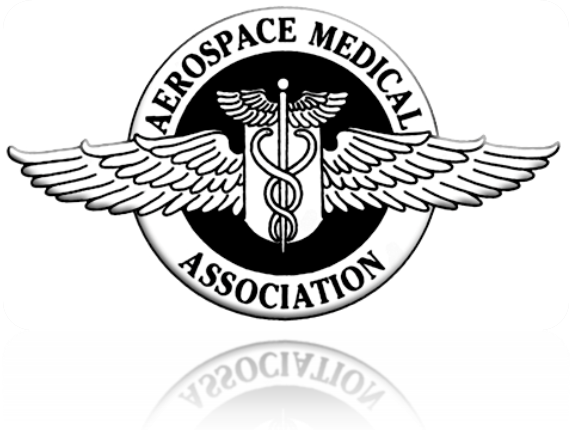 Minutes of theAerospace Medical Association Executive Committee MeetingMarch 4-5, 2011AsMA Home OfficeAlexandria, Virginia EXECUTIVE COMMITTEE MEETINGAEROSPACE MEDICAL ASSOCIATIONMARCH 4-5, 2011 – 8 AMAsMA HOME OFFICE, 3RD FLOOR CONFERENCE ROOMDRAFT MINUTES AMSCall to Order (Sides) –  Meeting of the Executive Committee was called to order at 0815.  Members present: Sides, Anzalone, Webb, Bachman, DeJohn, Scarpa, Saenger, Dervay, Sventek, Merchant via telcon and Ortega substituting for Dr. Susan Northrup but not allowed to vote on her behalf. Drs. Northrup and Singh were unable to attend.Approval of Executive Minutes from August, 2010 – Approved unanimously.  (CLOSED)GOVERNANCE – ANZALONEHome Office (Sventek)Approval to complete flooring installation - $9,000.  Motion to approve the request for $9,000 to complete the flooring installation; seconded; passed unanimously w/o abstention.Request to replace antiquated phone system - $8,925. Request withdrawn because we had the unexpected $9,200 expense to replace the HVAC system this year. Pros and cons discussed. All agreed to defer to a later meeting of EXCOM.Finance (Merchant)Finance Report. See attached report. Finished 2010 with a loss – $134,108Some still due to changes in our accounting practices such as deferral of multi-year duesVery good meeting at  [best ever $675K+]Still have some concerns regards  meeting, membership and journal subscriptionsQuestion regarding potential impact of changing Emeritus rules to include $50/year for expanded membership privileges to them – even 50% participation would result in significant income for AsMAED is looking into possibility of leasing the home office 2nd floor - $52K/yr revenue stream plus portion of monthly security and utilitiesED and staff saved ~$100K in operating expenses in 2010. President expressed personal and Executive Committee’s appreciation to ED and staff for all the hard work and being open to change.This is Dr. Merchant’s last year as Treasurer [served 4 years]. President expressed appreciation for Glenn’s years of service. Dr. Merchant expressed his appreciation for the opportunity to serve as the Treasurer and the support of the Association.GOV201003-4 Apply for 501(c)(3) IRS Status (Sventek) Changes to Articles of Incorporation to incorporate in VA have been published in the Journal and will be voted on at the Business Meeting in May. Once approved ED will proceed with application to change to 501(c)(3) status.  (OPEN) Concern expressed regarding March journal not yet available on the web site so those who receive e-copy only may not receive the proposed changes in the required 60 days prior to the annual meeting [paper copy already mailed out]. ED will have the proposed changes posted on our web site then send mass email to members with link to the proposed changes.GOV201003-5 Arrange Audit (Merchant) – Audit will be scheduled for Summer 2011.  (OPEN)CommitteesBylaws (LISCHAK)GOV201003-8 Bylaws Changes (Lischak) Presented by Jim Webb. Jim developed new format for presenting the changes to the business meeting – color coding and addition of a “rationale” section makes it much easier to read and understand.  (OPEN)GOV201011-1 Bylaws Change for Resolutions Process (DeJohn)ED to add to Rationale section for Required Meetings the reasons for de-coupling the business meeting from the scientific meeting [opens options for holding e-meetings and allows for continuing AsMA business in the event the scientific meeting is cancelled due to unforeseen circumstances]  (OPEN)ByLaws Action Plan presented by President  (CLOSED)Nominating (Bellenkes) – Still working candidates for Secretary and the 4 at-large members; all other projected vacancies filled. Once slate is finalized it will be sent to Executive Committee for info and close-hold.  (INFO)Ad hoc Long Range Planning Committee (Sides)Will meet in . Short discussion regarding a suggestion that this committee be chaired by the immediate past president and the following year that person would be the Nominations Committee Chair. Intent is that this Ad hoc committee should eventually become a standing committee.Some discussion that maybe the Chair should not change every year; want to have some flexibility in this. Motion to direct Bylaws Committee to draft a change adding a standing committee to be named Long Range Planning Committee; seconded; approved unanimously w/o abstention. Executive Committee will provide further guidance to By-Laws Committee regarding the purpose/intent of the Long Range Planning Committee.  (OPEN – GOV201103-1 Draft Bylaws Change to Establish  Planning Committee as Standing Committee – Lischak)Dreyfus Developmental Model of Skill Acquisition (Merchant)Moved on the agenda to New Business.Constituent Organizations Action Plans (Sides) Reports and Action Plans received to date presented and on file.Continuing to work with the Constituent Organizations on their Action Plans; goal is to have all their Action Plans submitted by May. The standing Committees’ plans are all already in place  (INFO)Policy and Procedure Manual Completion (Lischak/Sventek) Still working on the draft and updates – ED has assumed primary role for developing and maintaining; Framework is in place but need finish fleshing out the details. Anticipate final draft will be ready for review at Council meeting in May.  (OPEN)EDUCATION AND RESEARCH (WEBB)Editor’s Report (Bonato)Report presented and on file. Will report to Council in May his work on potential for publishing a new on-line only journal. (INFO)Managing Editor’s Report (Day) Report presented and on file. Advertising sales are down – reason appears to be that our journal does not reach the pharmacy dollars decision-makers and pharmacy ads are important income source for ad sales…folks would rather just have a booth at the annual meeting in May. We are in the second year of the three-year contract with ScholarOne. Problems continue with ScholarOne site … are looking at alternatives for when current contract expires, including IMPak.  (INFO)Annual Meeting (Sventek)ER201008-1 Combined AsMA/ESAM Meeting in  (Sventek)Held conference call in Dec 2010. There are issues – cost is the top one. Will continue to explore the idea. A joint meeting with ICASM is potential option.  (OPEN)ScholarshipsJeffrey R. Davis, MD, Aerospace Medicine Endowed ScholarshipFour quality applicantsLeigh Lewis, MD selected  (CLOSED)AMSRO Travel ScholarshipThree quality applicants – Lewis removed after winning Davis Scholarship leaving two applicantsMotion to make an exception and award 2 scholarships this year; seconded; passed with one nay vote and no abstentions. and Derek Nusbaum, MD selected  (CLOSED)Scientific Program (Mapes)Recommendations for Scientific Program Committee abstract peer-review (Sventek) An association Past-President made recommendation for change to how we consider rejected abstract submissions for future years:Continue the new blinded review but Scientific  Program Committee do secondary review of all rejects, un-blinded, to ensure we fully understand the reasons for rejection and give due consideration for language differences, student submissions and first-time submitters. Any deemed acceptable for a re-look would be referred back to the reviewing panel table for further consideration.Discussion: several  very  good  suggestions regarding  how  we  communicate  our reject  criteria to the review panels and the reasons for rejection to those who were rejected…using it as a mentoring opportunity, praise where we can and  inform  where  needed  improvement  that  could get them reconsidered  in  future years. Have the panel chair from the rejecting table come to the computer and type in the reasons for  rejection  with comments  for areas needing improvement during  the  SCP meeting – improves clarity and we don’t have to  read their writing. Also suggested the development of a “cheat  sheet”  for  submitters explaining exactly what we want  to  see  in  the  abstract, how we judge the abstracts, etc.  It was decided not to have an automatic re-review of all rejected abstracts. A suggestion was made to review the current rejection letter sent by the Scientific Program Committee Chair.  The current rejection letter implies the rejection decision is final and authors may not realize any recourse. It was recommended the rejection letter offer some language that makes it clear if the author disagrees with the reasons stated for the rejection that they can contact the Scientific Program Chair by a specific date in December.  The rejection letter must include the Scientific Program Committee Chair’s contact information.  (OPEN – ER201103-1 Draft Rejection Letter for Scientific Program Committee Chairs – Scarpa)Suggestion to increase the number of plenary sessions in Annual Scientific Meeting (Sventek) ED suggested holding a plenary session at the beginning of each day during the Annual Scientific Meeting.  Would mean moving the Armstrong Lecture from the afternoon to Thursday morning.ED believes he can find sponsors for two additional plenary session lectures.Discussion:  concerns from Executive Committee about losing opportunities for broader parallel sessions.ED will continue to explore and present to Council in May.  (OPEN – ER201103-1 Increase Number of Plenary Sessions in Annual Scientific Meeting – Sventek)GeneralAccreditation Council for Continuing Medical Education (ACCME) Reaccreditation Progress Report 2 (Boudreau/Sventek) Report presented and on file. A lot of work and kudos to ED and the ACCME work group. Only one non-compliance area left – working on potential conflict of interest issues and how we would/will handle any that arise.Draft Progress Report 2 to address remaining non-compliance area supported by Education and Training Committee as well as the Executive Committee.Progress Report 2 due to ACCME by April 15, 2011.  (OPEN)CommitteesAerospace Human Factors (White) Report/Action Plan provided and on fileAviation Safety (Cimrmancic) Report/Action Plan provided and on fileVery active – prepared draft response to NEJM article on suspending medical ethics in the air – letter to editor approved for publication in NEJM Kudos to Dr. Cimrmancic and her teamEducation & Training (Boudreau) Report/Action Plan provided and on fileCommittee assisted ED in preparing the second Progress Report to the ACCME – helped to develop the Core Curriculum design for identifying future CME needs for AsMA membersER201003-4 Slideshows (Boudreau) Revised “long” slideshow reviewed. Will be posted on our web site.  (CLOSED)History & Archives (Mohler) Report/Action Plan provided and on fileScience & Technology (Shender) Report/Action Plan provided and on file. IntelliQuest Media willing to come to Anchorage as a “test” [cost to AsMA is a single double-occupancy room for the week plus a table in registration area for their advance sales - we will receive a % of sales once a threshold is passed; DVD w/ slides and audio of entire meeting will cost $149, of a single session $18]. Motion to allow ED to sign a contract with IntelliQuest to come to Anchorage and record the scientific meeting; seconded; discussion – since they are based in Atlanta should we wait until 2012 when we are in Atlanta?; at this point in time cannot get CME from just these DVDs…have to be at the meeting for the CME although we can explore this for the future; we will have link on our web site that goes to the IntelliQuest site where people can order the DVD; motion approved unanimously without abstentions.  (CLOSED) NOTE IT IS CRITICAL THAT THE SESSION CHAIRS ENSURE ALL QUESTIONS ARE ASKED VIA MICROPHONEMEMBER SERVICES (NORTHRUP)Membership Database Report (Sventek/Carter) Report presented and on file. 2,605 members as of March 4, 2011. Member/Spouse membership category carefully reviewed – found numerous members in “non-paying spouse” category that should be in the Complimentary or Staff membership category  (INFO)GeneralRA201011-1 Report of Airline Medical Professionals Workgroup (DeBois)Report presented and on file. Discussion: suggestion that ATM Committee review this document for their input and any future action [ATM will have a Panel at the annual meeting]; Must be cognizant of differences between US and other countries regarding health care, OWCP, etc…; Must be cognizant that airline directors are driven by the companies’ bottom line; follow Harvard Business School model of (business) case studies. Motion to send the set of recommendations from the working group to the ATM for their review and further action; seconded; further discussion; motion carried unanimously w/o abstentions. President expressed appreciation for the AMDA Working Group efforts.  (OPEN)CommitteesAwards (Holland) Report presented and on file. Motion to approve the award nominees; seconded; carried with one abstention. Awardees and their families will be notified in advance of the May meeting [President to send letters]  (CLOSED)Award description discrepancies (Sventek) Some of the Awards changed their descriptions w/o approval by Executive Committee. Home Office caught this error and has corrected it. Changes to Award descriptions must be vetted thru the Awards Committee and presented to Executive Committee for approval.  (INFO)Membership (Ortega)Membership Survey Follow-up Plan of Action (Ortega) President identified 9 key topic areas that need attention and follow-up action (work is already in process for some):Lack of direction, change or growth of AsMA – assign to Long-Range Planning Committee for further development. Comment made to recruit younger members into the LRPC – send any suggested members to President  (GOV201103-2 Membership Survey Result – Lack of direction, change or growth of AsMA – Sides)Clear path for advancement in the Association (how one advances in the Association is unclear) – assign to the Fellows Group, potentially along with Associate Fellows. President’s Page for April journal issue addresses this topic. Comments: include professional career development in this process not just how many meetings attended or committees involved in…(ER201103-2 Membership Survey Result – Develop and Publish Clear Path for Advancement in AsMA – Fellows/Associate Fellows Chairs)Lack of relevance of the journal to clinical practice – assign to E&T for consideration and action. Related comment from ED: he was invited to visit with/speak to the FPA – flying physicians association [must be pilot and physician] anticipate we will receive affiliate application from them in the near future. FPA is looking for an umbrella organization to join with. They have fully developed CME program, etc. Potential for journal articles also. They are actually interested in Constituent membership but need to deal with concerns of their own life-time members.  (ER201103-3 Membership Survey Result – Lack of Relevance of the Journal to Clinical Practice – E&T Committee)Need for increased human performance and life support focus – assign to LSBEB, AsPS, AsHFA, HF Committee, IAMFSP  (MS201103-1 Membership Survey Result – Need for Increased Human Performance and Life Support Focus – LSBEB/AsPS/AsHFA/IAMFSP/Human Factors Committee)Lack of operational relevance at the annual meeting – assign to SPC Chair. SPC has historically emphasized science over operational abstracts. If we want more operational abstracts we’ll need to give direction to SPC. (ER 201103-4 Membership Survey Result – Lack of Operational Relevance at the Annual Scientific Meeting – Scientific Program Committee)Webpage functionality, quality and services – assign to Communications Committee  (RA201103-1 Membership Survey Result – Webpage Functionality, quality and services – Communications Committee)One-stop shop dues IT structure for the web page (in progress) – Home Office  (GOV201103-3 Membership Survey Result – Ability for Members to Pay All Dues at One Time via AsMA Website – Sventek)Improvement in CME and MOC processes (in progress) – ASAMS and E&T Committee  (ER201103-5 Membership Survey Result – Improvements in CME and MOC processes – E&T Committee/ASAMS)Emeritus membership (in progress) – assigned to Bylaws and will be presented for vote at Business Meeting in May  (Covered by GOV201003-8 Bylaws Changes)Suggestion to re-survey every three yearsAsMA Membership, or “Why do I have to pay dues?” - Briefing presented by Ortega and on file. Comments: are there success models in other organizations? Assigned to Membership Committee to build a strawman proposal for the two-tier structure presented and brief the Executive Committee in Aug 2011. [will require corresponding ByLaws changes at appropriate time]  (MS201103-2 Develop Proposal for Two-Tier Membership Structure – Ortega)Corporate & Sustaining (DeBois) Report presented and on file.Budget Line Item for C&S Affiliate (Sides) $2500 requested for the developmental and programmatic activities they do throughout the year. In addition this could serve as gesture of appreciation and favorably influence recruitment and retention of C&S members. Motion to accept this proposal; seconded; discussion: need to have accountability and oversight of the $$; precedent set for other affiliate and constituent organizations; much discussion and questions; Motion withdrawn to allow time for further thought.Suggestion from ED – we already indicate that a portion of each member’s dues is dedicated to journal pub; why not indicate for C&S member’s dues be set aside as a line item in the budget for C&S Affiliate functions [% would be constant but $ would fluctuate depending on C&S membership … which would also incentivize the affiliate to recruit and retain members]ADJOURNED AT 1420. RESUME on SaturdayRESUMED – called to order @ 0815 5 March 2011Motion to set aside 10% of C&S dues collected; seconded; passed unanimously w/o abstentions  (CLOSED)Tiered C&S Membership (DeBois) Still developing the concept. Although the working group is considering a 2-tiered structure Executive Committee would like them to consider a larger number of tiers. ED will provide examples to DeBois.  Will be critical to capture all the activities and contributions of C&S members to fairly “assign” their membership tier.   (MS201103-3 Develop C&S Membership Tier Structure – DeBois)REPRESENTATION & ADVOCACY (SCARPA)Outreach (Sventek) ED briefed on continuing outreach activities. Home office still gets frequent calls inquiring about health conditions and air travel – thanks to Drs. Rayman and Anzalone for assisting with those inquiries. Three other areas: Engaging with the Environmental community. They are doing a Panel session in May; both the Bauer and Armstrong Lectures have an environmental focusFlying Physicians Association – previously mentionedHuman Systems Integration (HSI) interest groups. Spearheaded by Andy Bellenkes. HSI folks are “looking for a home” – a place to present research, an umbrella organization, etc. Looking to charter a Human Aerospace Systems Integration Society with goal to become Affiliate and then Constitiuent of AsMA. Requested permission to form an Aerospace Human Systems Integration Society exploratory committee.  Executive Committee asked if they had considered/contacted the current Committees and organizations within AsMA – LSBEB, Human Factors, etc. Executive Committee supports this effort and encourages the HSI folks to contact the other related communities as part of their exploratory efforts.  (RA201103-2 Human Systems Integration Exploratory Committee – Foster)AMA Activities (Merchant) Activities proceeding as usual. Still searching for a 4th member from AsMA with interest in AMA and to serve as Section Council representative. (INFO)GeneralACPM Annual Meeting Report (Merchant) Mary Anderson, MD, MPH is the new Aerospace Medicine Regent [former USN]. Miriam Alexander is new President. Looking into “Lifestyle Medicine.” Had been looking into combining ACPM and ACOEM but that effort has fallen by the wayside.  (INFO)CommitteesAir Transport Medicine (Hudson) Report presented and on file. The ATM Committee has been very busy and very responsive to all assistance requests from ED. Special emphasis on: recent AMA on DVT associated with extended air travel; recent FAA rulemaking on aircrew fatigue. Presenting Panel on the role and future of Airline Medical Departments in Anchorage. Kudos to Martin Hudson, the ATM Committee Chair.Communications (Dervay) Report presented and on file. Question – how long do we continue items in Action Plans if that item has been completed? Answer – once item is completed, drop it from report to ExComm/Council.  Dr. Aero internet forum status presented – report on file.  The ScubaBoard site that Dr. Deco uses can host AsMA’s Dr. Aero site at no cost other than a one-time licensing fee of $195. Motion to approve the one-time $195 fee, proceed work with ScubaBoard to develop the site and approve Dr. Rayman as the first Dr. Aero and moderate the site; seconded; discussion; passed unanimously without abstentions.Issues of AsMA web site presented using 3 organizations’ web sites as an example. Key learning points from others’ sites: updated appearance, rolling calendar, sponsor organizations’ links, video feeds, “plug and play” host for our Constituents and Affiliates including dues-collection, social networking links, etc. Issue of cost and potential funding sources discussed at length. Consensus is we need to move forward on this ASAP – strategically this is our most important, immediate issue. Suggested need to run it as a “capital campaign”. [NOTE: www.nsbe.org web site was developed by the same company that ED got our web site $60K cost quote from] Motion to move forward with a capital campaign to fund the modernization and integration of our web site; seconded; discussion; passed unanimously w/o abstentions. President and ED will draft a kick-off letter to be sent to membership [individuals, Constituents, Affiliates, C&S and the Foundation]  (RA201103-3 AsMA Website Capital Campaign – Sventek/Dervay)Free beta-test iPad application for the Anchorage meeting [free download from iTunes]. Company contacted ED with this app they are developing [exploring Android app in future]. Will beta-test it at Anchorage for free.  Motion to allow ED to proceed with whatever contractual requirements are needed; seconded; passed unanimously without abstentions.  (INFO)Resolutions (DeJohn) Report presented and on file.RA 201003-2 Resolutions on Aircrew Fatigue (DeJohn) ByLaws change ARTICLE XI.  COMMITTEES, SECTION 3. Standing Committees Functions, N. Resolutions Committee.  Two parts to the change: adding use of electronic media for notification and comment on proposed changes AND to changing approval authority from general membership to the Council.  Some concern that if this change is voted down in the Business Meeting then the entire change is voted down. Strategy can be to be prepared to “delete the unsupported wording” during the meeting if needed. Need to do the preparatory groundwork ahead of the business meeting – make it transparent, do our homework, do murder boards, network with past presidents and other Association “power brokers”, etc… In the meeting make a cogent argument stating our intent: want to improve the process, expedite the process/responses while ensuring members’ voices are still heard, increase the opportunities for members to give input [right now only those attending annual meeting have input], standardizes the decision-making process across the Association, the Association can’t lead if we’re always behind [we lose relevance and #2 on membership survey is “relevance”], the proposed structure is consistent with the representative organizational structure and processes used by other  medical professional organizations such as AMA, etc…  (OPEN)INTERNATIONAL SERVICES (SINGH)GeneralIS201003-1 Theme-Based International Reception (Singh) Will be held at same time as Fellows Reception so please budget time to visit with International Reception.  (OPEN)CommitteesInternational Activities (Hardicsay) Status report on exploration of joint AsMA – ESAMS meeting presented and on file.  (INFO)NEW BUSINESSName of the Annual Scientific Meeting – add Human Performance? (Sventek)For 2011 the name remains unchanged. Question is – should we add “Human Performance” to the name of the Annual Scientific Meeting? Decision to leave name as Annual Scientific Meeting of the Aerospace Medical Association but add emphasis on human performance in the description of the meeting in marketing materials  (CLOSED)MOC Part IV pricing strategy – AsMA/ASAMS members vs non-members (Northrup) Still in development. Anticipate draft proposal will be ready for Council meeting in May  (INFO)Infectious Diseases Society of America 10 X 20 Initiative endorsement (Sventek) Much discussion of their request. Unsure of all the implications of “work with us to advocate for…” Glenn Merchant will contact IDSA for further info then update Executive Committee electronically for further discussion and vote.  (OPEN)Non-member speakers registration fee for meetings (Sventek)$595 for non-members$395 for membersOffer accepted speakers the member rate and encourage them to join at meetingMuch discussion. Motion to add a category starting in 2012, “non-member speaker fee” to $495; seconded; carried unanimously without abstention  (CLOSED)Selection of Scientific Program Committee Chairperson (Sventek) What is our process? The incoming President with input from the SPC leadership. Because ED has General Chair responsibilities for the Annual Scientific Program itself, he would like to have input into the selection. Develop Policy and Procedures Manual for the SPC  (GOV201103-4 Policy & Procedures for Selecting Scientific Program Chair – Sventek/Saenger)Music for Honors Night After Party (renamed from After Glow) – Live vs DJ (Sides) ExComm leaves this to Arrangements Chair to decideExComm will give her a budget of $500-750.  (CLOSED)Info only - Cash bar instead of just Irish coffee for the After Party (Sides)Info only - Native Alaskan Dancers for Honors Night – Will perform at some time during reception and or as doors open. (Sides)Dreyfus Developmental Model of Skill Acquisition (Merchant) Presented and on file.  Is the way of the future for physician MOL [maintenance of licensure].  Many opportunities but also costs. Cuts across many areas of the Association.  Referred to the Long Range Planning Committee.  (GOV201103-5 Dreyfus Developmental Model of Skill Acquisition – Long Range Planning Committee)DATE AND LOCATION OF NEXT EXCOM MEETING Friday, 13 May at 0800 at the Hilton Hotel AnchoragePresident thanked ExComm for their support and leadership this past yearADJOURNED at 1300.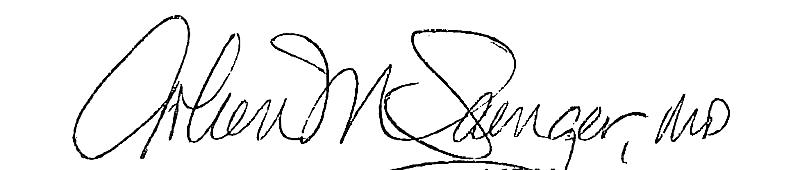 Arleen M. Saenger, MDSecretary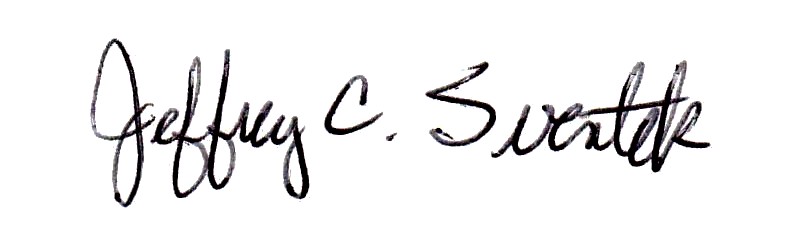 Jeffrey C. Sventek, MS, CAsPExecutive DirectorGOVERNANCE ATTACHMENTSEDUCATION & RESEARCH ATTACHMENTSMEMBER SERVICES ATTACHMENTSREPRESENTATION & ADVOCACY ATTACHMENTSINTERNATIONAL SERVICES ATTACHMENTSNEW BUSINESS ATTACHMENTS